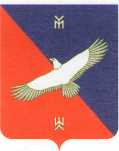         РЕШЕНИЕ	                    16.09.2020 года № 13-2О публичных слушаниях по проекту решения Совета сельского поселения Новокиешкинский сельсовет муниципального района Кармаскалинский район Республики Башкортостан «О внесении изменений и дополнений в Устав сельского поселения  Новокиешкинский  сельсовет муниципального района Кармаскалинский район                              Республики Башкортостан»В соответствии со статьей 28 Федерального закона «Об общих принципах организации местного самоуправления в Российской Федерации» и Уставом сельского поселения Новокиешкинский сельсовет муниципального района Кармаскалинский район Республики Башкортостан Совет сельского поселения Новокиешкинский сельсовет муниципального района Кармаскалинский район Республики Башкортостан решил:1. Провести публичные слушания по проекту решения Совета сельского поселения Новокиешкинский сельсовет муниципального района Кармаскалинский район Республики Башкортостан «О внесении изменений и дополнений в Устав сельского поселения Новокиешкинский сельсовет муниципального района Кармаскалинский район Республики Башкортостан» (далее – проект решения Совета сельского поселения Новокиешкинский сельсовет) 6 октября 2020 года в 12.00 часов по адресу: Республика Башкортостан, Кармаскалинский район, с.Новые Киешки, ул.Ленина, д.2.2. Создать Комиссию по подготовке и проведению публичных слушаний по проекту решения «О внесении изменений и дополнений в Устав сельского поселения Новокиешкинский сельсовет муниципального района Кармаскалинский район Республики Башкортостан» в следующем составе:председатель Комиссии – Сагитова Гульчачак Назировна, Глава сельского поселения;заместитель председателя Комиссии –  Бикташев Айдар Миннуллович, депутат от избирательного округа № 2.Члены Комиссии: Хисматуллина Айгуль Назировна,  депутат от избирательного округа №     3;Халиков Ришат Римович, депутат от избирательного округа № 1;Гайнуллин Рауф Рахматуллович, депутат от избирательного округа №  8.3. Настоящее решение опубликовать (разместить) в сети общего доступа «Интернет» в разделе сельского поселения  на официальном сайте администрации муниципального района Кармаскалинский район Республики Башкортостан http://novokiechki.ru/ и обнародовать на информационном стенде Совета сельского поселения Новокиешкинский сельсовет  муниципального района Кармаскалинский район Республики Башкортостан, расположенном в здании администрации сельского поселения Новокиешкинский сельсовет муниципального района Кармаскалинский район Республики Башкортостан.Глава сельского поселения                                                                                                                                    Г.Н.Сагитова